Приложение № 15 к Договору от __________ № ПАСПОРТ СТАРТАП-ПРОЕКТА  3 Расчет рисков исходя из наиболее валидного (для данного проекта) анализа, например, как PEST, SWOT и.т.п, а также расчет индекса рентабельности инвестиции (Profitability index, PI) Приложение А — SWOT-анализ SafeKidsПриложение Б – Бизнес-модель Остервальдера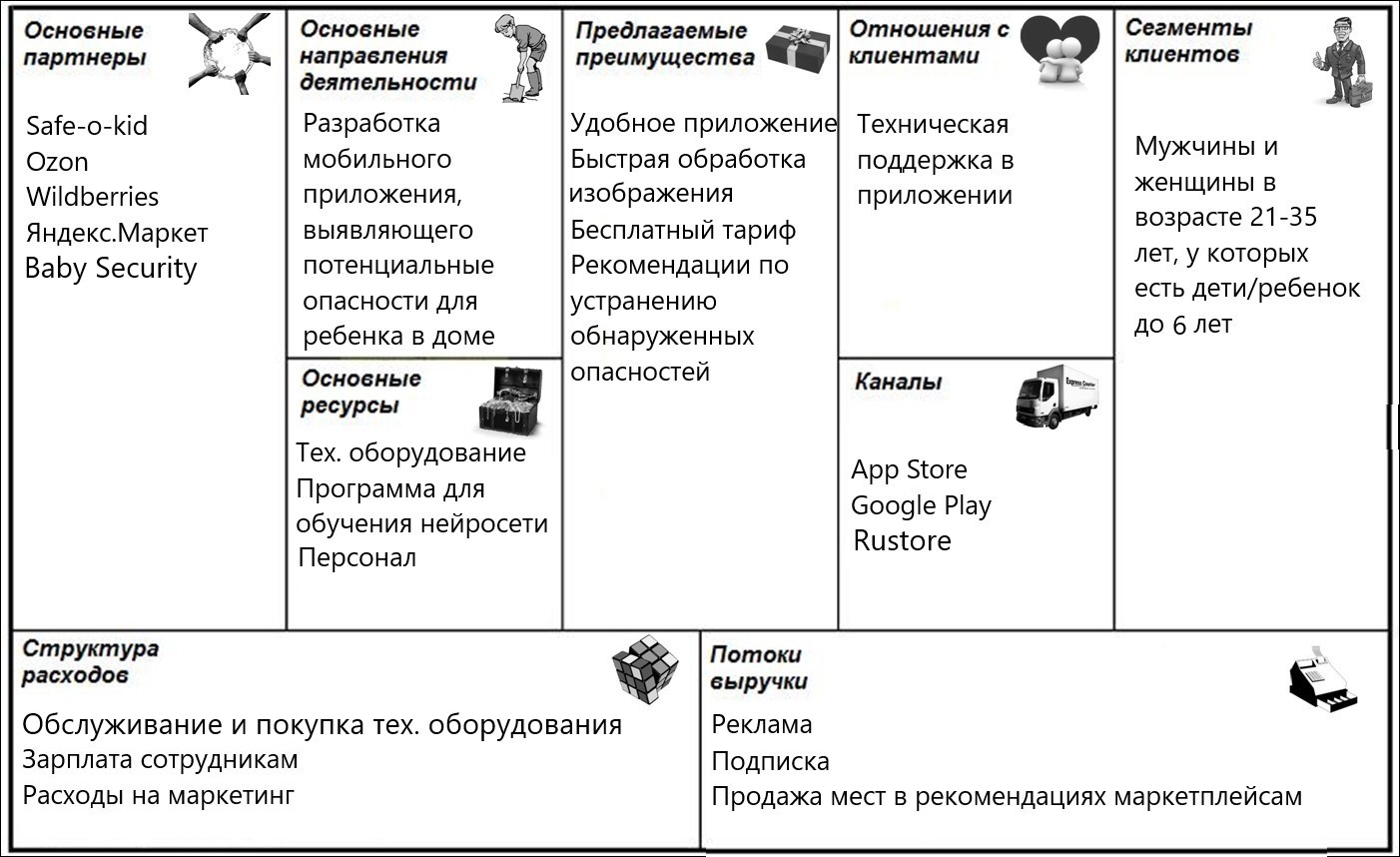 Приложение В — PEST-анализ 1. Общая информация о стартап-проекте 1. Общая информация о стартап-проекте Название стартап-проекта SafeKidsКоманда стартап-проекта 1. Бегларян Степан Арамаисович2. Магомедов Вали Олегович 3. Бозиева Жамиля ТаймуразовнаТехнологическое направление 8) Нано-, био-, информационные, когнитивные технологии. Описание стартап-проекта (технология/ услуга/продукт)  SafeKids — это мобильное приложение, предназначенное для проверки безопасности интерьера дома для ребенка. В его основе лежит технология распознавания потенциально опасных объектов. Приложении через камеру смартфона в режиме реального времени анализирует помещение, после чего выдает перечень обнаруженных опасностей и рекомендации по их устранению.Актуальность стартап-проекта (описание проблемы и решения проблемы) Актуальность стартап-проекта обусловлена необходимостью обеспечения безопасности ребенка дома, защиты его жизни и здоровья от опасностей, кроющихся в бытовых мелочах.Технологические риски К технологическим рискам относятся ошибки в распознавании предметов из-за сбоев работы программы или плохого качества загружаемых фотографий.Полный SWOT-анализ в приложении А.Потенциальные заказчики  Предполагаемая целевая аудитория мужчины и женщины в возрасте 21-35 лет, у которых есть ребенок/дети в возрасте до 6 лет Бизнес модель стартап-проекта (как вы планируете зарабатывать посредствам реализации данного проекта)  Прибыль планируется получать с размещения рекламы в приложении для пользователей бесплатного тарифа, с оплаты расширенной версии подписки и продажи мест в рекомендациях для товаров, необходимых для устранения опасности, маркетплейсам и онлайн-магазинам.Полная бизнес-модель в приложении Б.Обоснование соответствия идеи технологическому направлению (описание основных технологических параметров) Приложение с помощью нейронной сети распознает потенциально опасные предметы в помещении. Для обучения нейронной сети используются средства дополненной реальности для создания Датасета на основе YOLOV5.2. Порядок и структура финансирования  2. Порядок и структура финансирования  Объем финансового обеспечения2 Для реализации MVP необходимы компьютер и телефон суммарной стоимость 160 000 рублей, приобретение для них ПО за  20 000 рублей, а также аренда сервера за 5 000 рублей в месяц.200 000 рублей  Предполагаемые источники финансирования  Венчурные фонды, государственные грантыОценка потенциала «рынка» и рентабельности проекта3 Растущий рынок мобильных приложений, отсутствие прямых конкурентов, поддержка стартапов-проектов со стороны государства и повышение обеспокоенности родителей безопасностью своих детей позволяют сделать вывод о благоприятных условиях для входа на рынок проекта SafeKids.PI= 507600/350000=1,45Полный PEST-анализ в приложении В3. Календарный план стартап-проекта Итого: Проект SafeKids планируется реализовать в течение 12 месяцев. Необходимые инвестиции —   650 000 рублей.4. Предполагаемая структура уставного капитала компании (в рамках стартап-проекта) 5. 	Команда стартап- проекта                                  5. 	Команда стартап- проекта                                  5. 	Команда стартап- проекта                                  5. 	Команда стартап- проекта                                  5. 	Команда стартап- проекта                                  Ф.И.О. ДолжностьКонтактыВыполняемые работы в ПроектеОбразование/опыт работыБегларян Степан Арамаисович Лидер/Программист  jarnet6@gmail.com Сбор датасетаБакалавриат МГТУ им. Н.Э. БауманаМагомедов Вали Олегович Программистvalimag@yandex.ruОбучение нейронной сетиБакалавриат и магистратура МГТУ им. Н.Э. Баумана Бозиева Жамиля Таймуразовна Менеджер bozieva.zhamilya@yandex.ruУправление проектом и маркетингБакалавриат МГТУ им. Н.Э. БауманаСильные стороныСлабые стороныВыявление потенциальных опасностей в помещенииУдобное приложениеБыстрая обработка изображенияБесплатный тарифДля работы сервиса не нужно ничего, кроме камеры смартфонаСистема распознает даже мелкие деталиМоментальные предложения по устранению потенциальных опасностейАнализ комнаты ведется только при использовании приложенияОтсутствие части потенциально опасных предметов в списке «обученных» предметовВозможностиУгрозыОтсутствие прямых конкурентовРасширение возможностей приложения, с помощью которых можно будет проверять не только дом, но и другие помещения, где может находится ребенокПартнерство с компанией Safe-o-kid, производящей товары для детской безопасностиПартнерство с компанией Baby Security, оказывающей услуги по обеспечению безопасности ребенка домаПартнерство с маркетплейсамиПоддержка некоммерческих организаций, занимающихся детской безопасностьюНеточный анализ помещения из-за плохого качества камерыПотеря интереса пользователя к приложению после единичной проверки Недоступность для российских пользователей оплаты покупок в App Store и Google PlayПолитическиеЭкономическиеИзменение законодательства в области налогообложения и лицензированияПолитические последствия СВО, касающиеся бизнесаИнвестиционная политика государстваСтепень защиты интеллектуальной собственности Государственная поддержка малого и среднего бизнесаНедоступность трансграничных операций по картам Visa и Mastercard Уход с рынка иностранных компанийУровень инфляции Отток иностранных инвестицийУровень ключевой ставкиНедоступность оплаты приложений в App Store для российских пользователей Рост рынка мобильных приложенийСоциальныеТехнологическиеРост численности населения ЗемлиДемографический кризис в РоссииРост количества случаев падения детей с высоты в РоссииОтношение современного поколения родителей к безопасности ребенкаСтиль жизни и привычки потребления целевой аудиторииПроникновение информационных технологий во все сферы жизни обществаНедостаточно хорошее оборудование пользователяПроблемы с серверомВероятность ошибочного распознавания предметовДоступность иностранных программ для обучения нейронной сетиНаучные открытия в отрасли нейронных сетей